ADI:SOYADI:SINIFI/NO:Bir zamanlar Çin'in kırsal kesiminde yaşam savaşı veren bir aile vardı. Dede, baba, anne ve çocuktan oluşan bu aile oldukça sıkıntı çekiyordu. Bir gün baba, yılların verdiği yorgunlukla bir köşede oturmaktan başka işe yaramayan dedeyi, pazar küfesine koyarak nehre doğru yola çıktı. Nehrin kenarında arkadaşlarıyla oynayan çocuk, babasına ne yaptığı sordu. Baba “Büyükbabanın bize yük olmaktan başka yaptığı bir şey yok. Onu bu küfe ile birlikte nehre atmaya karar verdim.” dedi. Çocuk heyecanlanarak atıldı. "Aman baba, küfeyi atma. Çünkü bir gün gelip sen de yaşlandığında o küfe bana lazım olacak."(İlk üç soruyu yukardaki metne göre cevaplayınız.)Aşağıdaki boşlukları metne göre doldurunuz. (10p.)OLAY:……………………………………………………………………………………………………………………………………………………………………YER:………………………………………………………………………………………………………………………………………………………………………ZAMAN:…………………………………………… …………………………………………………………KİŞİLER:………………………………………………………………………………………………………Okuduğunuz metnin ana düşüncesi nedir? (10p.)………………………………………………………………………………………………………………………………………………………………………………..........................................................Okuduğunuz metnin içeriğine uygun başlık belirleyiniz. (5p.)……………………………………………………………………………………………………………………Dostluk konusunda her zaman uzun uzun düşünürüm. Acaba insan, yaşam boyu hiç dostu olmadan yalnız başına yaşayabilir mi? Bence yaşayamaz. Bu yüzden de dostlukların değeri her zaman bilinmeli; iyi ve kötü anlarda dostlar mutlaka hatırlanmalıdır.4. Bu parçada verilmek istenen öğüt aşağıdakilerden hangisidir? (5p.)A ) Bazı insanların yaşamları boyunca hiç dostu olmaz.B ) Her zaman dostlarımızın yanında olmalı, onları hiç unutmamalıyız.C ) Dost edinmek için insanlarla tartışmamalıyız.D ) Anlaşabileceğimiz kişileri dost edinmeliyiz.Uyku, hayatta kalabilmek için vazgeçilmez bir gereksinimdir. Birçok hayvan, tıpkı insanlar gibi günün belirli saatlerinde uyumak ister - - onların insanlar gibi sıcacık yataklarında uyuma şansları yoktur.   5. Bu parçada boş bırakılan yere aşağıdaki sözcüklerden hangisi getirilebilir? (5p.)A) ama                                          C) çünkü B) başka bir deyişle                      D) kısacası I.Toprağı kazmaya başlamış ve kaza kaza komşunun ahırına girmiş. II. Hanım, hanım; eski zamanlardan kalma bir ahır dolusu öküz buldum, demiş.III. Nasrettin Hoca, yer altına ahır yapmaya karar vermiş. IV. Ahırdaki öküzleri görünce hemen karısının yanına gitmiş. 6. Numaralanmış cümleler olayların oluş sırasına göre nasıl sıralanmalıdır? (5p.)A) I - III - IV - II                           C) III - I - IV – IIB) I - IV - II - III                           D) III - IV - II – I7. Aşağıdaki cümlelerde yer alan söz sanatlarını uygun boşluklara yazınız. (10p.)a. Annemin ipek gibi yumuşacık saçları vardı.a. ………………………………………………………………b. Çiftliğimizdeki eşek, oyuncak ayı istiyordu.b. ………………………………………………………………..8. Aşağıdaki altı çizili olan sözcüklerden hangisi isimden türemiştir?(5p.)A) Yeni görevinin ilk gününde oldukça heyecanlanmıştı.B) Pazardan iki kilo elma aldım.C) Çocuk okuldan erken çıktı.D) Annem yeni aldığım çantayı çok beğenmişti.9.Aşağıda altı çizili olan sözcüklerde yer alan ses olaylarını verilen boşluklara yazınız.(5p.)Zahide’nin gözlüğü kırılmıştı.(………………..………….)Elif’in ağzında yine kalem vardı.(……………..…………….)Babam dişçiye gitmeli.(………………….………..)Mustafa ailesinden bir şeyler gizliyor.(………………..…………..)Babamın bizi dinlediğini zannetmiyorum.(…………………………..)10. Aşağıdaki cümlelerde yer alan anlam ilişkilerine  uygun cümleler yazınız.(6p.)Sebep cümlesi: …………………………………………………Amaç cümlesi:…………………………………………………Koşul cümlesi:…………………………………………………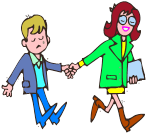 11. Yukarıdaki tümcede “ Damarı tutmak” ile aşağıdakilerden hangisi anlatılmaktadır?(5p.)A. İnat etmek             B. Çok istemek                       C. Hiç istememek       D. Sürekli tekrarlamak12.Aşağıdaki hangisinde “korkmak” anlamında bir deyim kullanılmıştır?(5p.)A. Yemek yapmayı unutunca etekleri tutuştu.  B. Geç kalacağım diye aklım çıktı.                                  C.Babası eve geldiğinde burnundan soluyordu. D.Paraları görünce gözleri yuvalarından çıktı.13. Aşağıdaki cümlelerden hangisinde noktalama yanlışı yapılmıştır? (5p.)A) Yahya Kemal (1884-1958) Türk şiirinin en önemli temsilcilerinden biridir. B) “-lık /-lik /-luk /-lük” eki isimlere gelerek yer, araç ve meslek adı oluşturur. C) “Bizim takım çok yaşa, bizim takım çok yaşa!” diye bağırıyordu. D) Kayseri'lilerin katıldığı kültürel etkinlik bir hafta sürecek.14. Aşağıda sayıların yazımı ile ilgili cümlelerin başına doğru olana “D” ,yanlış olana “Y” yazınız.(4p.)(……) Dün 2’şer soru çözdüm.(……) Sınavın 2’nci sorusu çok kolaydı.(……) Bu kazağı yirmibeş liraya aldım.(……) Ülkemiz 783.562 km2  yüz ölçümüne sahiptir.15. Aşağıdaki cümlelerin hangisinde altı çizili sözcük ünlü ile başlayan bir ek aldığında sonundaki harf değişmez?(5p.)A. Kapının önündeki kümeste tavuk besliyordu.B. Doğum gününde kitap hediye ettim.C. Herkes bir ağaç dikse dünya cennet olur.D. Haziranla birlikte kiraz manavlarda yerini aldı.16. Aşağıdaki cümlelerin hangisinde -lar, -ler eki eklendiği sözcüğe çoğul anlamı katmamıştır? (5p.)A) Bahçedeki çiçekler ansızın soldu.B) Masanın üzerindeki kitaplar dağınıktı.C) Aliler bize çay içmeye geldi.D) Göçmen kuşlar bölgemizi terk etti.    Yürüyorum adım adım     Koşuyorum işte bakın     Hedef uzak değil yakın	     Orada,Ata’m gösteriyor.17.Bu dörtlükte isim hal eklerinden hangisi kullanılmış? (5p.) A.  –i			B.  –de			 C.  –den		D. –e